MODELLO DI BUSINESS CASE BASE				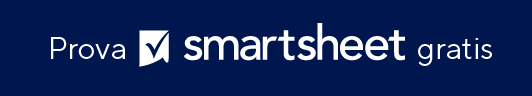 PRESENTATO APRESENTATO DAALL'ATTENZIONE DIREFERENTEINDIRIZZOINDIRIZZOTELEFONOTELEFONOE-MAILE-MAILDATA DI INVIOMETODO DI CONSEGNAMOTIVO DEL PROGETTODescrivi perché il progetto è necessario, i problemi nella situazione attuale e perché è necessario modificare lo status quo. Elenca le caratteristiche, la tecnologia, le attrezzature, i benefici e i vantaggi competitivi di questo progetto.OPZIONIDescrivi brevemente le diverse opzioni per completare la soluzione. Ad esempio, per progettare una brochure, puoi utilizzare i modelli di un programma di elaborazione testi, assumere un designer o progettarlo tu stesso utilizzando le clip art.VANTAGGIDescrivi i miglioramenti previsti dal progetto. In che modo questo progetto può aiutare l'organizzazione? Ad esempio, se acquistiamo una licenza per un programma di desktop publishing, risparmiamo sull'esternalizzazione della nostra newsletter?COSTIQuanto costerà il progetto? Includi i costi di emergenza per coprire gli sforamenti per gli eventi a rischio. Includi la manutenzione continua e i costi operativi per il progetto.RISCHIDescrivi i rischi per il progetto, ad esempio costi maggiorati o più lavoro di quanto previsto.PIANIFICAZIONESpecifica quanto dovrà durare il progetto, le milestone e in quanto tempo sarà possibile vedere i vantaggi. Indica anche se il time buffer è incluso nella stima.VALUTAZIONEQuali sono i costi di non fare il progetto? Ad esempio, la newsletter sarà sospesa a tempo indeterminato? Cosa succede se il progetto non viene intrapreso? L'organizzazione può permettersi il progetto?SUGGERIMENTORiepiloga i motivi per cui il progetto è una buona idea.DICHIARAZIONE DI NON RESPONSABILITÀQualsiasi articolo, modello o informazione sono forniti da Smartsheet sul sito web solo come riferimento. Pur adoperandoci a mantenere le informazioni aggiornate e corrette, non offriamo alcuna garanzia o dichiarazione di alcun tipo, esplicita o implicita, relativamente alla completezza, l’accuratezza, l’affidabilità, l’idoneità o la disponibilità rispetto al sito web o le informazioni, gli articoli, i modelli o della relativa grafica contenuti nel sito. Qualsiasi affidamento si faccia su tali informazioni è pertanto strettamente a proprio rischio.